Obec Hermanovce n/T a HBO Vás srdečne pozývajú  na horský beh, 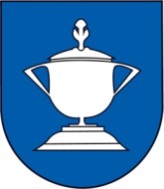    .  ..Šimonka 2017..(Šimonka - 1 092 m.n.m. najvyšší vrch Slanských vrchov a najvyšší bod okresu Vranov n/T) Usporiadateľ:		Obec Hermanovce nad Topľou, Hermanovský bežecký oddielTermín konania:	Sobota 26.8.2017Čas štartu: 		cca 9.00 Prezentácia: 	              chata mjr. Kukorelliho v čase od  8.30 do 9.00                                          (prechádzate cez celú obec, Hermanovský potok je po vaše j pravej strane, prídete                                            na rázcestie s kaplnkou, odbočíte vpravo a po kilometri ste pri parkovisku pod                                            chatou mjr. Kukorelliho)Štartovné:		bez štartovného Trať: 			pre bežcov nebude špeciálne značená, bežať sa bude v dvoch skupinách                                                                (rýchlejšia a skoro chodci) s vodiacim bežcom                                          Dĺžka trate cca 20 km (11 km smerom nahor, 9 km smerom dole, prevýšenie cca                                                  700m), pitný režim a občerstvenie počas behu si každý bežec zabezpečí z vlastných                                           zásob, horských prameňov – pribaľte si aspoň 0,5 l fľašu.Štart a cieľ:		Chata mjr. KukorellihoCeny: 			pamätná vlajka výstupuObčerstvenie:     	Na chate mjr. Kukorelliho guláš, kofola/pivoRegistrácia:                   0908 375 490,   jniko@centrum.sk , fb - HBO - Hermanovský Bežecký Oddiel	